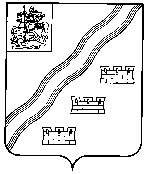 СОВЕТ ДЕПУТАТОВНАРО-ФОМИНСКОГО ГОРОДСКОГО ОКРУГАМОСКОВСКОЙ ОБЛАСТИРЕШЕНИЕот ______________ №__________г. Наро-ФоминскПРОЕКТО приеме недвижимого имущества в муниципальную собственность 
Наро-Фоминского городского округа Московской области 
В соответствии с Федеральным законом от 06.10.2003 № 131-ФЗ «Об общих принципах организации местного самоуправления в Российской Федерации», Положением о порядке приема-передачи в собственность Наро-Фоминского городского округа Московской области имущества, находящегося в государственной и муниципальной собственности, собственности юридических и физических лиц, утвержденным решением Совета депутатов Наро-Фоминского городского округа Московской области от 24.07.2018 № 6/22, учитывая обращение председателя ликвидационной комиссии Автономной некоммерческой организации «Районная газета», руководствуясь Уставом Наро-Фоминского городского округа Московской области, Совет депутатов Наро-Фоминского городского округа Московской области решил:            1. Принять в муниципальную собственность Наро-Фоминского городского округа Московской области от Автономной некоммерческой организации «Районная газета» недвижимое имущество:- нежилое здание с кадастровым номером 50:26:0160404:206, общей площадью 174,1 кв.м, расположенное по адресу: Московская область, г. Наро-Фоминск, ул. Володарского, д.3;- земельный участок с кадастровым номером 50:26:0100108:73, категория земель: «земли населенных пунктов», вид разрешенного использования: «под размещение здания редакции газеты», площадью 790 кв.м, расположенный по адресу: Московская область, г. Наро-Фоминск, ул. Володарского, уч. 3. 2. Опубликовать настоящее решение в периодическом печатном издании газете «Основа» и разместить на официальном сайте органов местного самоуправления Наро-Фоминского городского округа в сети Интернет.Согласовано:Заместитель Главы АдминистрацииНаро-Фоминского городского округа 						М.Р. Янковский Председатель Комитета по 								управлению имуществом                                                                                         А.В. КовалькоНачальник отдела по работе со СМИ и интернет-коммуникациям Управления поинформационной политике и рекламе                                                                    И.В. РодинаДоговорно-правовой отдел 				                         		_____________Юридический отдел Комитета поуправлению имуществом								_____________Исп. Яшина О.В., т. 8(496)343-70-52Глава Наро-Фоминского городского округаР.Л. ШамнэПредседатель Совета депутатов Наро-Фоминского городского округаА.С. Шкурков